	RCP génétique et hypertension pulmonaire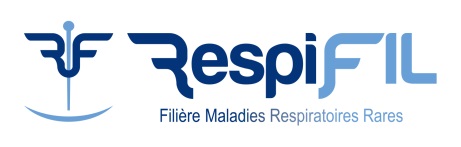 	du « Je déclare avoir recueilli le consentement de mon patient pour le passage de son dossier en Réunion de Concertation Pluridisciplinaire et l’avoir informé que ses données de santé sont gérées via un site sécurisé et sont partagées avec d’autres professionnels de santé à des fins de prise en charge diagnostique et thérapeutique et peuvent être utilisées à des fins de recherche clinique ».Identité du patientNOM* :                                               Prénom* : Date de Naissance* :                      Sexe : F  M Patient inclus dans le Registre Français de l’HTP (Pulmotension) : oui  non  Ne sait pas Si oui : Patient déjà présenté en RCP génétique HTAP : oui ,  non Patient déjà présenté en autre RCP (HTP ou locale) : oui ,  non Médecin prescripteurMédecin prescripteur de la RCP* (Nom, Prénom) : Médecin référent si différent (Nom, Prénom) : Date de la demande : Informations familialesConsanguinité (si connue) : oui  non Arbre généalogique : Informations cliniques- Age au diagnostic : 	- Environnement et profession (expositions) : - Médicaments à risque / toxiques: - DLCOc : …………% ou DLCO/VA : …………% - Signes de Rendu-Osler (épistaxis, télangiectasies, MAVs) : oui  non Préciser : 	- Signes de Small Patella Syndrome  (malformation pieds, opération hanche/genoux): oui nonPréciser : 	- Anomalies radiologiques (TDM thorax) :  oui  non Préciser : 	- Cardiopathie congénitale :  oui  non Préciser : 	- Autres antécédents personnels : - Autres antécédents familiaux : …………………………………………………………………………………………………….………………………………………………………………………………………………………………………….………………………………………………………………………………………………………………………….………………………………………………………………………………………………………………………………………………………………………….Histoire de la maladieHistoire de la maladie : Explorations génétiquesExplorations génétiques : NGS       Sanger      non fait Gènes analysés : ACVRL1(ALK1)     ATP13A3    AQP1    BMPR2  BMP10      CAV1    EIF2AK4     ENG     GDF2     KCNK3     KDR   SMAD9     SOX17   TBX4 Analyses faites dans le cadre de la recherche : WES    WGS     Autre  Préciser :…………………………………………………………………………………………………………………………….Demande d’avis de la RCPAvis demandé* :	 Génétique	 Dépistage familial		 Thérapeutique	 Autre :DPI	Question posée :	Conclusion de la RCP :	Conclusion génétique :		Proposition thérapeutique :		Proposition dépistage asymptomatique / DPN / DPI:	IdentitéDDNHTAP(âge au diagnostic)PrélèvementADN (Date)Centre de suiviCommentairesPèreMèreFratrie 1Fratrie 2Autres